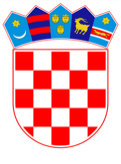 VLADA REPUBLIKE HRVATSKEZagreb, 19. srpnja 2022.______________________________________________________________________________________________________________________________________________________________________________________________________________________________PRIJEDLOGNa temelju članka 31. stavka 3. Zakona o Vladi Republike Hrvatske („Narodne novine“, broj 150/2011, 119/2014, 93/16, 116/18 i 80/22), a u vezi s člankom 12. stavkom 1. i 2. Zakona o sustavu strateškog planiranja i upravljanja razvojem Republike Hrvatske („Narodne novine“, broj 123/2017), člankom 5. stavkom 2. podstavkom 2. Zakona o institucionalnom okviru za korištenje fondova Europske unije u Republici Hrvatskoj („Narodne novine“, broj 116/2021) i člankom 21. Uredbe (EU), broj 2021/1060 Europskog parlamenta i Vijeća od 24. lipnja 2021. o utvrđivanju zajedničkih odredaba o Europskom fondu za regionalni razvoj, Europskom socijalnom fondu plus, Kohezijskom fondu, Fondu za pravednu tranziciju i Europskom fondu za pomorstvo, ribarstvo i akvakulturu te financijskih pravila za njih i za Fond za azil, migracije i integraciju, Fond za unutarnju sigurnost i Instrument za financijsku potporu u području upravljanja granicama i vizne politike (Službeni list Europske unije, L 231/159, 30.6.2021.),  Vlada Republike Hrvatske je na sjednici održanoj   ________________ 2022. godine donijelaZAKLJUČAK1. Potvrđuje se Prijedlog Integriranog teritorijalnog programa 2021. – 2027. u tekstu koji je Vladi Republike Hrvatske dostavilo Ministarstvo regionalnoga razvoja i fondova Europske unije aktom, KLASA:________; URBROJ:_______, od dana__________.2. Zadužuje se Ministarstvo regionalnoga razvoja i fondova Europske unije da o Prijedlogu Integriranog teritorijalnog programa iz točke 1. ovog Zaključka, na odgovarajući način, izvijesti sva tijela u sustavu upravljanja i kontrole za provedbu EU fondova definirana člankom 6. stavkom 3. Zakona o institucionalnom okviru za korištenje fondova Europske unije u Republici Hrvatskoj („Narodne novine“, broj 116/2021).       PREDSJEDNIK									mr. sc. Andrej Plenković KLASA:URBROJ:Zagreb, _____________	OBRAZLOŽENJE Sukladno članku 21. Uredbe (EU), broj 2021/1060 Europskog parlamenta i Vijeća od 24. lipnja 2021. o utvrđivanju zajedničkih odredaba o Europskom fondu za regionalni razvoj, Europskom socijalnom fondu plus, Kohezijskom fondu, Fondu za pravednu tranziciju i Europskom fondu za pomorstvo, ribarstvo i akvakulturu te financijskih pravila za njih i za Fond za azil, migracije i integraciju, Fond za unutarnju sigurnost i Instrument za financijsku potporu u području upravljanja granicama i vizne politike (Službeni list Europske unije, L 231/159, 30.6.2021.), države članice u suradnji s partnerima pripremaju programe za provedbu fondova za razdobljeod 1. siječnja 2021. do 31. prosinca 2027.Sukladno članku 5., stavku 2., podstavku 2. Zakona o institucionalnom okviru za korištenje fondova Europske unije u Republici Hrvatskoj („Narodne novine“, broj 116/2021), Ministarstvo regionalnoga razvoja i fondova Europske unije je koordiniralo izradu programskih dokumenata – programa, kojima se detaljnije opisuju i razrađuju mjere i aktivnosti za učinkovitu provedbu i korištenje EU fondova, u suradnji s relevantnim nadležnim tijelima i partnerima.Vlada Republike Hrvatske je 5. studenoga 2020. donijela odluku kojom se Ministarstvo regionalnoga razvoja i fondova Europske unije zadužuje za organizaciju i koordinaciju procesa pripreme operativnih programa za financijsko razdoblje Europske unije 2021.-2027. Istom odlukom se utvrđuju programi vezani za Kohezijsku politiku u Republici Hrvatskoj za financijsko razdoblje Europske unije 2021.-2027., među ostalim i Integrirani teritorijalni program 2021. – 2027. za čiju je pripremu zaduženo Ministarstvo regionalnoga razvoja i fondova Europske unije.Za proces izrade programskih dokumenata osnovane su radne skupine, prema ciljevima politike Europske unije, poštujući načelo partnerstva, koje se temelji na pristupu višerazinskog upravljanja (uključeni predstavnici s nacionalne te regionalne i lokalne razine kao i predstavnici gospodarskih i socijalnih partnera, civilnih udruga, akademske i znanstvene zajednice). Slijedom četiri mini ciklusa koji su uključivali predefinirane zadatke na pripremi dijelova programskih dokumenata i održane četiri sjednice (13. siječnja 2021., 16. veljače 2021., 31. ožujka 2021. i 10. lipnja 2021.) Radne skupine za integrirani teritorijalni razvoj, izrađen je prvi nacrt Integriranog teritorijalnog programa 2021. – 2027., koji je dostavljen Europskoj komisiji krajem II. kvartala 2021. godine.Slijedom neformalnih konzultacija sa Europskom komisijom obavljana je daljnja tehnička dorada programskog dokumenta, pri čemu se glavni smjerovi ulaganja ostali nepromijenjeni te je održan niz sastanaka Radne skupine za integrirani teritorijalni razvoj (5. listopada 2021., 10. studenog 2021., 21. prosinca 2021., 4. ožujka 2022., 5. travnja 2022.).Putem elektroničke aplikacije za razmjenu podataka SCF2021 Integrirani teritorijalni program 2021. – 2027. je dostavljen 8. srpnja 2022. Europskoj komisiji na odobrenje.U sklopu postupka strateške procjene utjecaja na okoliš koja se radi tijekom izrade nacrta programa, prema članku 67. Zakona o zaštiti okoliša (Narodne novine, br. 80/13, 153/13, 78/15, 12/18 i 118/18 ) te članku 23. Uredbe o strateškoj procjeni utjecaja strategije, plana i programa na okoliš (Narodne novine, broj 3/17.), provedena je javna rasprava o strateškoj studiji i nacrtu prijedloga Integriranog teritorijalnog programa u razdoblju od 17. svibnja 2022. do 16. lipnja 2022. godine.U procesu donošenja programskih dokumenata, sukladno Zakonu o pravu na pristup informacijama (Narodne novine, broj 25/2013, 85/15) održan je postupak savjetovanja sa zainteresiranom javnošću (e-savjetovanje) o nacrtu prijedloga Integriranog teritorijalnog programa 20221. – 2027. na stranicama središnjeg državnog internetskog portala za savjetovanja s javnošću u razdoblju od 18. svibnja do 1. lipnja 2022. godine.Nacrti prijedloga programskih dokumenata javno su dostupni na web stranici strukturnifondovi.hr od izrade prvih nacrta odnosno nakon njihovog dostavljanja EK, a zatim od 7. rujna 2021. na podstranici koja je usmjerena na informacije o financijskom razdoblju 2021. – 2027.U okviru Integriranog teritorijalnog programa 2021. – 2027. na raspolaganju je 11,931 milijardi kuna (1,569 milijardi eura), od čega iz Europskog fonda za regionalni razvoj 10,519 milijardi kuna (1,384 milijardi eura) i iz Fonda za pravednu tranziciju 1,412 milijardi kuna (185,8 milijuna eura). Programom su predviđeni sljedeći prioriteti: 1. Industrijska tranzicija hrvatskih regija, 2. Jačanje zelenog, čistog, pametnog i održivog gradskog prometa u okviru integriranog teritorijalnog ulaganja u gradovima, 3. Razvoj urbanih područja kao pokretača regionalnog rasta i razvoja njihovih funkcionalnih područja te razvoj održivih i zelenih otoka i 4. Pravedna tranzicija.Usvajanjem ovoga Zaključka i potvrđivanjem Integriranog teritorijalnog programa 2021. – 2027. uz odobrenje Europske komisije, ostvaruju se preduvjeti za korištenje sredstava EU fondova sukladno Uredbi (EU) br. 2021/1060 Europskog parlamenta i Vijeća od 30. lipnja 2021. godine.Predlagatelj:Ministarstvo regionalnoga razvoja i fondova Europske unijePredmet:Prijedlog zaključka o potvrđivanju Prijedloga Integriranog teritorijalnog programa 2021.-2027.